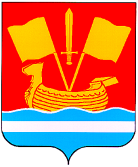 АДМИНИСТРАЦИЯ КИРОВСКОГО МУНИЦИПАЛЬНОГО РАЙОНА ЛЕНИНГРАДСКОЙ ОБЛАСТИП О С Т А Н О В Л Е Н И Еот 14 марта 2024 г. № 383В соответствии со статьей 78.1 Бюджетного кодекса Российской Федерации, Федеральным законом от 06.10.2003 № 131-ФЗ «Об общих принципах организации местного самоуправления в Российской Федерации», постановлением Правительства Российской Федерации от 25.10.2023 № 1782 «Об утверждении общих требований к нормативным правовым актам, муниципальным правовым актам, регулирующим предоставление из бюджетов субъектов Российской Федерации, местных бюджетов субсидий, в том числе грантов в форме субсидий, юридическим лицам, индивидуальным предпринимателям, а также физическим лицам - производителям товаров, работ, услуг и проведение отборов получателей указанных субсидий, в том числе грантов в форме субсидий», частью 5 статьи 2-1 областного закона Ленинградской области от 28.07.2005           № 65-оз «О дополнительных гарантиях социальной поддержки детей-сирот и детей, оставшихся без попечения родителей, лиц из числа детей-сирот и детей, оставшихся без попечения родителей, в Ленинградской области», областным законом Ленинградской области от 17.06.2011 № 47-оз «О наделении органов местного самоуправления муниципальных образований Ленинградской области отдельными государственными полномочиями Ленинградской области по опеке и попечительству, социальной поддержке детей - сирот и детей, оставшихся без попечения родителей, и лиц из числа детей-сирот и детей, оставшихся без попечения родителей», постановлением Правительства Ленинградской области от 14.07.2020 № 499 «Об утверждении Порядка освобождения детей-сирот и детей, оставшихся без попечения родителей, лиц из числа детей-сирот и детей, оставшихся без попечения родителей, от платы за жилое помещение и коммунальные услуги (включая взнос на капитальный ремонт общего имущества в многоквартирном доме), платы за определение технического состояния и оценку стоимости жилого помещения в случае передачи его в собственность», решением совета депутатов Кировского муниципального района Ленинградской области от 29.11.2023 № 100 «О бюджете Кировского муниципального района Ленинградской области на 2024 год и на плановый период 2025 и 2026 годов», руководствуясь Уставом Кировского муниципального района Ленинградской области: Утвердить Порядок предоставления субсидий некоммерческим организациям, не являющимся казенными учреждениями, в целях возмещения фактически понесенных затрат в связи с освобождением детей-сирот и детей, оставшихся без попечения родителей, лиц из числа детей-сирот и детей, оставшихся без попечения родителей, от платы за жилое помещение и коммунальные услуги (включая взнос на капитальный ремонт общего имущества в многоквартирном доме), платы за определение технического состояния и оценку стоимости жилого помещения в случае передачи его в собственность (далее – Порядок) согласно приложению к настоящему постановлению.2. Настоящее постановление вступает в силу после официального опубликования в средстве массовой информации газете «Ладога», подлежит размещению на официальном сайте администрации Кировского муниципального района Ленинградской области в информационно-телекоммуникационной сети «Интернет».3. Постановление администрации Кировского муниципального района Ленинградской области от 19.10.2023 № 1288 «Об утверждении порядка предоставления субсидий некоммерческим организациям, не являющимся казенными учреждениями, в целях возмещения фактически понесенных затрат в связи с освобождением детей-сирот и детей, оставшихся без попечения родителей, лиц из числа детей-сирот и детей, оставшихся без попечения родителей, от платы за жилое помещение и коммунальные услуги (включая взнос на капитальный ремонт общего имущества в многоквартирном доме), платы за определение технического состояния и оценку стоимости жилого помещения в случае передачи его в собственность» считать утратившим силу.4. Контроль за исполнением настоящего постановления возложить на заместителя главы администрации по социальному развитию. Порядокпредоставления субсидий некоммерческим организациям, не являющимся казенными учреждениями, в целях возмещения фактически понесенных затрат в связи с освобождением детей-сирот и детей, оставшихся без попечения родителей, лиц из числа детей-сирот и детей, оставшихся без попечения родителей, от платы за жилое помещение и коммунальные услуги (включая взнос на капитальный ремонт общего имущества в многоквартирном доме), платы за определение технического состояния и оценку стоимости жилого помещения в случае передачи его в собственностьОбщие положенияо предоставлении субсидии1.1. Настоящий Порядок разработан в соответствии со статьей 78.1 Бюджетного кодекса Российской Федерации, постановлением Правительства Российской Федерации от 25.10.2023 № 1782 «Об утверждении общих требований к нормативным правовым актам, муниципальным правовым актам, регулирующим предоставление из бюджетов субъектов Российской Федерации, местных бюджетов субсидий, в том числе грантов в форме субсидий, юридическим лицам, индивидуальным предпринимателям, а также физическим лицам - производителям товаров, работ, услуг и проведение отборов получателей указанных субсидий, в том числе грантов в форме субсидий», областным законом Ленинградской области от 28.07.2005 № 65-оз «О дополнительных гарантиях социальной поддержки детей-сирот и детей, оставшихся без попечения родителей, лиц из числа детей-сирот и детей, оставшихся без попечения родителей, в Ленинградской области», областным законом Ленинградской области от 17.06.2011 № 47-оз «О наделении органов местного самоуправления муниципальных образований Ленинградской области отдельными государственными полномочиями Ленинградской области по опеке и попечительству, социальной поддержке детей - сирот и детей, оставшихся без попечения родителей, и лиц из числа детей-сирот и детей, оставшихся без попечения родителей», постановлением Правительства Ленинградской области от 14.07.2020       № 499 «Об утверждении Порядка освобождения детей-сирот и детей, оставшихся без попечения родителей, лиц из числа детей-сирот и детей, оставшихся без попечения родителей, от платы за жилое помещение и коммунальные услуги (включая взнос на капитальный ремонт общего имущества в многоквартирном доме), платы за определение технического состояния и оценку стоимости жилого помещения в случае передачи его в собственность», решением совета депутатов Кировского муниципального района Ленинградской области от 29.11.2023 № 100 «О бюджете Кировского муниципального района Ленинградской области на 2024 год и на плановый период 2025 и 2026 годов».1.2. Понятия, используемые в настоящем Порядке, применяются в соответствии с действующим законодательством Российской Федерации. 1.3. Субсидии предоставляются в целях возмещения фактически понесенных затрат в связи с освобождением детей-сирот и детей, оставшихся без попечения родителей, лиц из числа детей-сирот и детей, оставшихся без попечения родителей, от платы за жилое помещение и коммунальные услуги (включая взнос на капитальный ремонт общего имущества в многоквартирном доме), платы за определение технического состояния и оценку стоимости жилого помещения в случае передачи его в собственность в рамках муниципальной программы «Развитие образования Кировского муниципального района Ленинградской области».Субсидии предоставляются некоммерческим организациям, не являющимся казенными учреждениями: товариществам собственников жилья, жилищным кооперативам или иным специализированным потребительским кооперативам осуществляющим деятельность по управлению многоквартирным домом, организациям, являющимся региональными операторами капитального ремонта общего имущества в многоквартирных домах, организациям, осуществляющим определение технического состояния и оценку стоимости жилого помещения, расположенных на территории Кировского муниципального района Ленинградской области, в целях возмещения фактически понесенных затрат в связи с освобождением детей-сирот и детей, оставшихся без попечения родителей, лиц из числа детей-сирот и детей, оставшихся без попечения родителей, от платы за жилое помещение и коммунальные услуги (включая взнос на капитальный ремонт общего имущества в многоквартирном доме), платы за определение технического состояния и оценку стоимости жилого помещения в случае передачи его в собственность, исходя из расчета возмещения расходов за период с 1 января по 30 ноября текущего года и прошлый период при наличии такого права на освобождение у данной категории граждан.	Состав подлежащих возмещению расходов определяется в соответствии со статьей 154 Жилищного кодекса Российской Федерации и Законом Российской Федерации от 4 июля 1991 года № 1541-1 «О приватизации жилищного фонда Российской Федерации».Субсидии предоставляются на безвозмездной и безвозвратной основе.Получатели субсидий определяются по результатам отбора (далее - отбор), который проводится способом запроса предложений в соответствии с настоящим Порядком.Участники отбора должны соответствовать следующим критериям:1) являться некоммерческими организациями, не являющимися казенными учреждениями:- осуществляющими деятельность по управлению многоквартирным домом;- являющимися региональными операторами капитального ремонта общего имущества в многоквартирных домах;- осуществляющими определение технического состояния и оценку стоимости жилого помещения;2) оказывать жилищно-коммунальные услуги и услуги по определению технического состояния и оценки стоимости жилых помещений в случае передачи их в собственность детям-сиротам и детям, оставшимся без попечения родителей, лицам из числа детей-сирот и детей, оставшихся без попечения родителей.1.8. Субсидии предоставляются за счет субвенции, предоставляемой бюджету Кировского муниципального района Ленинградской области из областного бюджета Ленинградской области для осуществления передаваемых органам местного самоуправления отдельных государственных полномочий Ленинградской области, в пределах бюджетных ассигнований, утвержденных сводной бюджетной росписью бюджета Кировского муниципального района Ленинградской области главному распорядителю бюджетных средств, которым является администрация Кировского муниципального района Ленинградской области (далее - главный распорядитель). Уполномоченным лицом главного распорядителя является управление по опеке и попечительству администрации Кировского муниципального района Ленинградской области (далее – Управление).1.9. Информация о субсидиях подлежит размещению на едином портале бюджетной системы Российской Федерации в информационно-телекоммуникационной сети «Интернет» (далее соответственно – сеть «Интернет», единый портал) (в разделе единого портала) в порядке, установленном Министерством финансов Российской Федерации. Порядок проведения отбора получателей субсидий для предоставления субсидий2.1. Отбор получателей субсидий осуществляется способом запроса предложений (далее – отбор) на основании предложений (заявок) (далее – заявка), направленных участниками отбора для участия в отборе, исходя из соответствия участника отбора категориям и критериям отбора, определенных в пунктах 1.4. и 1.7. Порядка, и очередности поступления заявок на участие в отборе.  Объявление о проведении отбора размещается не менее чем за 1 календарный день до начала отбора на едином портале, а также на официальном сайте главного распорядителя в сети «Интернет» (доменное имя: kirovsk-reg.ru), в котором указываются положения, предусматривающие:- сроки проведения отбора;- дату начала подачи и окончания приема заявок участников отбора, при этом дата окончания приема заявок не может быть ранее 10-го календарного дня, следующего за днем размещения объявления о проведении отбора;- наименование, место нахождения, почтовый адрес, адрес электронной почты администрации Кировского муниципального района Ленинградской области;- результат предоставления субсидии, а также характеристики результата;- доменное имя: kirovsk-reg.ru; - требования к участникам отбора, определенные в соответствии с пунктом 2.3. настоящего Порядка, которым участник отбора должен соответствовать на дату, определенную пунктом 2.2. Порядка, и к перечню документов, представляемых участниками отбора для подтверждения соответствия указанным требованиям;- категории и (или) критерии отбора;- порядок подачи участниками отбора заявок и требования, предъявляемые к форме и содержанию заявок; - порядок отзыва заявок, порядок их возврата, определяющий, в том числе основания для возврата заявок, порядок внесения изменений в заявки;- правила рассмотрения и оценки заявок в соответствии с пунктами 2.8. и 2.11. настоящего Порядка;- порядок возврата заявок на доработку;- порядок отклонения заявок, а также информацию об основаниях их отклонения;- объем распределяемой субсидии в рамках отбора, порядок расчета размера субсидии, установленный пунктами 3.1. и 3.2. настоящего Порядка, правила распределения субсидии по результатам отбора, которые могут включать максимальный, минимальный размер субсидии, предоставляемой победителю (победителям) отбора, а также предельное количество победителей отбора;- порядок предоставления участникам отбора разъяснений положений объявления о проведении отбора, даты начала и окончания срока такого предоставления;- срок, в течение которого победитель (победители) отбора должен подписать соглашение;- условий признания победителя (победителей) отбора уклонившимся от заключения соглашения;- сроки размещения протокола подведения итогов отбора (документа об итогах проведения отбора) на едином портале, а также на официальном сайте администрации Кировского муниципального района Ленинградской области в сети «Интернет», которые не могут быть позднее 14-го календарного дня, следующего за днем определения победителя отбора.2.2. Право на участие в отборе для получения субсидии имеют участники отбора, соответствующие на 1-е число месяца, предшествующего месяцу, в котором планируется проведение отбора, требованиям, указанным в пункте 2.3. настоящего Порядка.2.3. Требования к получателю субсидии (участнику отбора):1) получатель субсидии (участник отбора), являющийся юридическим лицом не находится в процессе реорганизации (за исключением реорганизации в форме присоединения к юридическому лицу, являющемуся получателем субсидии (участником отбора), другого юридического лица), ликвидации, в отношении его не введена процедура банкротства, деятельность получателя субсидии (участника отбора) не приостановлена в порядке, предусмотренном законодательством Российской Федерации;2) в реестре дисквалифицированных лиц отсутствуют сведения о дисквалифицированных руководителе, членах коллегиального исполнительного органа, лице, исполняющем функции единоличного исполнительного органа, или главном бухгалтере (при наличии) получателя субсидии (участника отбора), являющегося юридическим лицом;3) получатель субсидии (участник отбора) не является иностранным юридическим лицом, в том числе местом регистрации которого является государство или территория, включенные в утвержденный Министерством финансов Российской Федерации перечень государств и территорий, используемых для промежуточного (офшорного) владения активами в Российской Федерации (далее - офшорные компании), а также российским юридическим лицом, в уставном (складочном) капитале которого доля прямого или косвенного (через третьих лиц) участия офшорных компаний в совокупности превышает 25 процентов (если иное не предусмотрено законодательством Российской Федерации). При расчете доли участия офшорных компаний в капитале российских юридических лиц не учитывается прямое и (или) косвенное участие офшорных компаний в капитале публичных акционерных обществ (в том числе со статусом международной компании), акции которых обращаются на организованных торгах в Российской Федерации, а также косвенное участие таких офшорных компаний в капитале других российских юридических лиц, реализованное через участие в капитале указанных публичных акционерных обществ;4) получатель субсидии (участник отбора) не получает средства из бюджета Кировского муниципального района Ленинградской области на основании иных муниципальных правовых актах Кировского муниципального района Ленинградской области на цели, установленные в пункте 1.3. настоящего Порядка;5) получатель субсидии (участник отбора) не находится в перечне организаций и физических лиц, в отношении которых имеются сведения об их причастности к экстремистской деятельности или терроризму;6) получатель субсидии (участник отбора) не находится в составляемых в рамках реализации полномочий, предусмотренных главой VII Устава ООН, Советом Безопасности ООН или органами, специально созданными решениями Совета Безопасности ООН, перечнях организаций и физических лиц, связанных с террористическими организациями и террористами или с распространением оружия массового уничтожения;7) получатель субсидии (участник отбора) не является иностранным агентом в соответствии с Федеральным законом «О контроле за деятельностью лиц, находящихся под иностранным влиянием»;8) у получателя субсидии (участника отбора) отсутствуют просроченная задолженность по возврату в бюджет Кировского муниципального района Ленинградской области, иных субсидий, бюджетных инвестиций, а также иная просроченная (неурегулированная) задолженность по денежным обязательствам перед Кировским муниципальным районом Ленинградской области.2.4. Для участия в отборе участник отбора в сроки, указанные в объявлении о проведении отбора, направляет в Управление в письменной форме на бумажном носителе заявку, в состав которой входят следующие документы:2.4.1. заявка на участие в запросе предложений в соответствии с формой, предусмотренной Приложением 1 к настоящему Порядку, в том числе содержащая согласие на публикацию (размещение) в сети «Интернет» информации об участнике отбора, о подаваемой участником отбора заявке, иной информации об участнике отбора, связанной с соответствующим отбором;2.4.2. справка о соответствии участника отбора требованиям к участникам отбора, установленным пунктами 2.2. и 2.3. настоящего Порядка;2.4.3. копия документа (копии документов), подтверждающего полномочия руководителя (иного уполномоченного лица) участника отбора;2.4.4. реестр жилых помещений, принадлежащих детям-сиротам и детям, оставшимся без попечения родителей, и лицам из числа детей-сирот и детей, оставшихся без попечения родителей, на праве собственности, либо на основании договора социального найма, в которых участник отбора оказывает жилищно-коммунальные услуги или услуги определения технического состояния и оценки стоимости жилого помещения в случае передачи его в собственность (Приложение 4 к настоящему Порядку);2.4.5. плановый расчет субсидий в целях возмещения фактически понесенных затрат в связи с освобождением детей-сирот и детей, оставшихся без попечения родителей, лиц из числа детей-сирот и детей, оставшихся без попечения родителей, от платы за жилое помещение и коммунальные услуги (включая взнос на капитальный ремонт общего имущества в многоквартирном доме), платы за определение технического состояния и оценку стоимости жилого помещения в случае передачи его в собственность, выполненный согласно пункта 3.2. настоящего Порядка;2.4.6. согласие на обработку персональных данных в отношении руководителя, членов коллегиального исполнительного органа, лица, исполняющего функции единоличного исполнительного органа, или главного бухгалтера (при наличии) участника отбора. 2.5. Документы, копии документов, указанные в пунктах 2.4.1. – 2.4.5. настоящего Порядка, должны быть подписаны (заверены) подписью руководителя (или иного уполномоченного лица) участника отбора и печатью (при наличии).2.6. Заявки, полученные по факсу или по электронной почте, на рассмотрение не принимаются.Участник отбора вправе подать не более 1 заявки на участие в отборе.В целях рассмотрения заявок участников отбора и определения победителей отбора главный распорядитель формирует комиссию по рассмотрению заявок участников отбора по предоставлению субсидий из бюджета Кировского муниципального района Ленинградской области (далее - комиссия), а также утверждает положение о комиссии и ее состав. Комиссия в своей деятельности руководствуется Положением, утвержденным главным распорядителем.Управление принимает и регистрирует заявки участников отбора в течение 1 рабочего дня в порядке очередности их поступления.В течение 1 рабочего дня после регистрации Управление передает заявки участников отбора в комиссию для рассмотрения и определения победителя отбора. Комиссия не позднее 3 рабочих дней со дня получения заявки и документов участника отбора, рассматривает принятую заявку и документы на предмет их соответствия установленным в объявлении о проведении отбора требованиям, проверяет полноту и достоверность содержащихся в них сведений, проводит проверку на соответствие участника отбора требованиям, указанным в пунктах 2.2. и 2.3. Порядка. Комиссия определяет победителя (победителей) отбора и размер предоставляемой ему (им) субсидии с учетом планового расчета, указанного в пункте 2.4.5. настоящего Порядка.В случаях превышения заявленных сумм на выплату субсидий над объемом распределяемой субсидии в рамках отбора, объем выделяемой субсидии победителю (победителям) отбора определяется комиссией с учетом единого понижающего коэффициента, рассчитанного как отношение объема распределяемой субсидии в рамках отбора к расчетной сумме субсидий по всем получателям отбора.Участник отбора несет ответственность за подлинность предоставленных документов и достоверности представленных сведений в соответствии и законодательством Российской Федерации. После регистрации представленные документы не возвращаются, дополнительные документы не принимаются, за исключением случая, предусмотренного пунктом 2.13. настоящего Порядка.Заявки участников отбора на стадии рассмотрения заявки подлежат отклонению в следующих случаях:2.11.1. несоответствие участника отбора требованиям, установленным в соответствии с пунктом 2.2. и пунктом 2.3. настоящего Порядка;2.11.2. несоответствие представленных участником отбора заявки и (или) документов требованиям, установленным в объявлении о проведении отбора, предусмотренных настоящим Порядком;2.11.3. недостоверность информации, содержащейся в документах, представленных участником отбора в целях подтверждения соответствия установленным настоящим Порядком требованиям;2.11.4. подачу участником отбора заявки после даты и (или) времени, определенных для подачи заявок;2.11.5. непредставление (представление не в полном объеме) документов, указанных в объявлении о проведении отбора, предусмотренных настоящим Порядком.В случае отклонения заявки Управление в срок, не превышающий 3 рабочих дней с даты принятия данного решения, подготавливает письмо – уведомление об отклонении заявки с информацией о причинах отклонения за подписью заместителя главы администрации Кировского муниципального района Ленинградской области по социальному развитию и направляет участнику отбора. 2.12. Результаты рассмотрения заявок комиссией оформляются протоколом подведения итогов отбора, на основании которого главный распорядитель не позднее 14-го календарного дня, следующего за днём определения победителя (победителей), размещает на едином портале и сайте администрации Кировского муниципального района Ленинградской области в сети «Интернет» информацию о результатах отбора, включающего следующие сведения:дата, время и место проведения рассмотрения заявок;информация об участниках отбора, заявки которых были рассмотрены;информация об участниках отбора, заявки которых были отклонены, с указанием причин их отклонения, в том числе положений объявления о проведении отбора, которым не соответствуют заявки;наименование получателя (получателей) субсидии, с которым заключается соглашение и размер предоставляемой ему субсидии.2.13. Заявка и документы могут быть отозваны участником отбора в течении 3 рабочих дней со дня их подачи путем направления участником отбора соответствующего обращения главному распорядителю. В течение 3 календарных дней со дня получения отзыва главный распорядитель возвращает документы участнику отбора. Внесение изменений в заявку осуществляется путем отзыва и подачи новой заявки в течение срока подачи (приема) заявок.Участник отбора вправе направить в письменной форме главному распорядителю запрос, в том числе на адрес электронной почты: opeka@kirovsk-reg.ru, о даче разъяснений положений, содержащихся в объявлении о проведении отбора. В течение 1 рабочего дня со дня поступления указанного запроса главный распорядитель обязан направить в письменной форме или в форме электронного документа разъяснения положений, содержащихся в объявлении.Отбор получателей субсидии может проводиться неоднократно в течение года при возникновении необходимости предоставления социальной поддержки по освобождению детей-сирот детей, оставшихся без попечения родителей, лиц из числа детей-сирот и детей, оставшихся без попечения родителей, от платы за жилое помещение и коммунальные услуги (включая взнос на капитальный ремонт общего имущества в многоквартирном доме), платы за определение технического состояния и оценку стоимости жилого помещения в случае передачи его в собственность, а также при наличии ассигнований на указанные цели.Условия и порядок предоставления субсидий3.1. Размер субсидии составляет 100 процентов от фактически понесенных затрат получателя субсидии в связи с освобождением детей-сирот и детей, оставшихся без попечения родителей, лиц из числа детей-сирот и детей, оставшихся без попечения родителей, от платы за жилое помещение и коммунальные услуги (включая взнос на капитальный ремонт общего имущества в многоквартирном доме), платы за определение технического состояния и оценку стоимости жилого помещения в случае передачи его в собственность.Расчет необходимой суммы субсидии производится в приложенном участником отбора плановом расчете, выполненном по следующей формуле:Si = D1i+D2i,где Si - размер субсидии в целях возмещения фактически понесенных затрат в связи с освобождением детей-сирот и детей, оставшихся без попечения родителей, лиц из числа детей-сирот и детей, оставшихся без попечения родителей, от платы за жилое помещение и коммунальные услуги (включая взнос на капитальный ремонт общего имущества в многоквартирном доме), платы за определение технического состояния и оценку стоимости жилого помещения в случае передачи его в собственность;D1i – размер субсидии на оплату за коммунальные услуги и пользование жилыми помещениями, закрепленными за детьми-сиротами и детьми, оставшимися без попечения родителей, а также лицами из числа детей-сирот и детей, оставшихся без попечения родителей;D2i – размер субсидии на оплату за определение технического состояния и оценку стоимости жилого помещения в случае передачи его в собственность.D1i = ЧjixNji x Z мес.,где Чji - численность детей-сирот и детей, оставшихся без попечения родителей, а также лиц из числа детей-сирот и детей, оставшихся без попечения родителей, пребывающих в образовательных организациях, организациях для детей-сирот и детей, оставшихся без попечения родителей, в профессиональных образовательных организациях, на военной службе по призыву, отбывания наказания в исправительных учреждениях, а также пребывающих у опекунов (попечителей), в приемных семьях, имеющих закрепленное за ними жилое помещение;Nji – средняя стоимость жилищно-коммунальных услуг на одного человека в месяц, но не более установленной нормативным правовым актом Ленинградской области о региональных стандартах стоимости жилищно-коммунальных услуг в Ленинградской области на соответствующий квартал;Z – планируемое количество месяцев возмещения затрат в связи с освобождением детей-сирот и детей, оставшихся без попечения родителей, лиц из числа детей-сирот и детей, оставшихся без попечения родителей, от платы за жилое помещение и коммунальные услуги (включая взнос на капитальный ремонт общего имущества в многоквартирном доме), платы за определение технического состояния и оценку стоимости жилого помещения в случае передачи его в собственность, исходя из расчета возмещения расходов за период с 1 января по 30 ноября текущего года и прошлый период при наличии такого права на освобождение у данной категории граждан.D2i= DxKBi,где D – норматив оплаты за определение технического состояния и оценку стоимости имущества (жилого помещения) в случае отчуждения его в собственность (приватизации), установленный отраслевым органом исполнительной власти Ленинградской области, осуществляющим полномочия по реализации государственной политики в сфере управления и распоряжения государственным имуществом;KBi – численность детей-сирот и детей, оставшихся без попечения родителей, а также лиц из числа детей-сирот и детей, оставшихся без попечения родителей, которым на основании их заявления в орган местного самоуправления муниципальное имущество (жилое помещение) отчуждается в собственность.3.3. Не позднее 5 рабочих дней после рассмотрения комиссией заявки участника отбора Управление, на основании протокола подведения итогов отбора, указанного в пункте 2.12. настоящего Порядка, направляет получателю субсидии проект соглашения в соответствии с типовыми формами, установленными распоряжением Комитета финансов администрации Кировского муниципального района Ленинградской области, в двух экземплярах.В соглашение подлежит включению в случае уменьшения главному распорядителю ранее доведенных лимитов, приводящего к невозможности предоставления субсидии в размере, определенном в соглашении, условия о согласовании новых условий соглашения или о расторжении соглашения при недостижении согласия по новым условиям.Получатель субсидии в течение 5 рабочих дней со дня получения проекта соглашения представляет в Управление подписанное со своей стороны соглашение в двух экземплярах.Не позднее 3 рабочих дней после получения двух экземпляров соглашения, подписанных со стороны получателя субсидии, главный  распорядитель подписывает два экземпляра соглашения и один экземпляр возвращает получателю субсидии.В случае если получатель субсидии получил проект соглашения, но в установленный настоящим пунктом срок не представил в Управление подписанное со своей стороны соглашение, получатель субсидии признается уклонившимся от заключения соглашения.Главный распорядитель принимает решение о признании получателя субсидии уклонившимся от заключения соглашения и направляет получателю субсидии уведомление в течение 3 рабочих дней с даты принятия такого решения.   3.4. Внесение изменений в соглашение осуществляется по соглашению главного распорядителя и получателя субсидии в письменной форме в виде дополнительных соглашений к соглашению, которые являются его неотъемлемой частью.3.5. Дополнительное соглашение к соглашению, в том числе дополнительное соглашение о расторжении соглашения (при необходимости), заключаются в соответствии с типовыми формами, установленными распоряжением Комитета финансов администрации Кировского муниципального района Ленинградской области.Дополнительное соглашение к соглашению заключается между получателем субсидии и главным распорядителем в следующих случаях:1) внесение изменения (изменений) в сведения из Единого государственного реестра юридических лиц получателя субсидии и (или) главного распорядителя;2) внесение изменения (изменений) в реквизиты получателя субсидии;3) обнаружение технических ошибок;4) количественное изменение значения результата предоставления субсидии, определенного с изменением размера субсидии, отклонения размера фактически произведенных затрат от планового расчета;5) в случае уменьшения главному распорядителю как получателю бюджетных средств ранее доведенных лимитов бюджетных обязательств, приводящего к невозможности предоставления субсидии в размере, определенном в соглашении;6) иных случаях, предусмотренных действующим законодательством.3.6. Получатель субсидии, заключивший с главным распорядителем соглашение, указанное в пункте 3.3 настоящего Порядка, не позднее 25 числа месяца, следующего за месяцем, в котором были произведены затраты (и не позднее 10 декабря для возмещения затрат, произведенных в ноябре текущего года) представляет в адрес Управления в письменной форме на бумажном носителе следующие документы:- заявку на предоставление субсидии по форме согласно Приложению 2 к настоящему Порядку;- акт возмещения затрат в связи с освобождением детей-сирот и детей, оставшихся без попечения родителей, лиц из числа детей-сирот и детей, оставшихся без попечения родителей, от платы за жилое помещение и коммунальные услуги (включая взнос на капитальный ремонт общего имущества в многоквартирном доме), платы за определение технического состояния и оценку стоимости жилого помещения в случае передачи его в собственность по форме согласно Приложению 3 к настоящему Порядку (далее – акт);- справку о соответствии получателя субсидии требованиям к получателю субсидии, установленным пунктом 2.3. настоящего Порядка, на дату подачи заявки на предоставление субсидии.3.7. Получатель субсидии несет ответственность за своевременность и достоверность сведений и документов, представление которых предусмотрено пунктом 3.6. настоящего Порядка и соглашением.3.8. Управление в течение 5 рабочих дней с даты получения документов, указанных в пункте 3.6. настоящего Порядка, проводит сверку детей-сирот и детей, оставшихся без попечения родителей, лиц из числа детей-сирот и детей, оставшихся без попечения родителей, имеющих право на освобождение, указанных в акте возмещения расходов в связи с освобождением детей-сирот и детей, оставшихся без попечения родителей, лиц из числа детей-сирот и детей, оставшихся без попечения родителей, от платы за жилое помещение и коммунальные услуги (включая взнос на капитальный ремонт общего имущества в многоквартирном доме), платы за определение технического состояния и оценку стоимости жилого помещения в случае передачи его в собственность, с базой данных детей-сирот и детей, оставшихся без попечения родителей, лиц из числа детей-сирот и детей, оставшихся без попечения родителей, имеющих право на освобождение, Управления, а также проверяет представленные получателем субсидии документы на правильность их оформления и осуществляет проверку на соответствие получателя субсидии требованиям, указанным в пункте 2.3. настоящего Порядка.По результатам проверки представленных получателем субсидии документов главный распорядитель подписывает акт, представленный получателем субсидии в соответствии с пунктом 3.6. настоящего Порядка, либо при наличии оснований, предусмотренных пунктом 3.9. настоящего Порядка, принимается решение об отказе в предоставлении субсидии.3.9. Основанием для отказа получателю субсидии в предоставлении субсидии являются:а) несоответствие представленных получателем субсидии документов требованиям, определенным пунктом 3.6. настоящего Порядка, или непредставление (представление не в полном объеме) указанных документов;б) установление факта недостоверности представленной получателем субсидии информации.3.10. В случае принятия решения об отказе в предоставлении субсидии Управление в течение 1 рабочего дня подготавливает в письменной форме уведомление о принятом решении с указанием причины отказа и направляет указанное уведомление получателю субсидии.3.11. Отказ в предоставлении субсидии не лишает права получателя субсидии на повторную подачу документов после устранения замечаний к документам и содержащейся в них информации.3.12. Результатом предоставления субсидии является обеспечение детей-сирот и детей, оставшихся без попечения родителей, лиц из их числа, проживающих на территории Кировского муниципального района Ленинградской области, дополнительной гарантией по социальной поддержке в виде освобождения от платы за жилое помещение и коммунальные услуги (включая взнос на капитальный ремонт общего имущества в многоквартирном доме), а также от платы за определение технического состояния и оценку стоимости жилого помещения в случае передачи его в собственность.Характеристикой результата предоставления субсидии, является отношение численности детей-сирот, детей, оставшихся без попечения родителей, и лиц из их числа, освобожденных получателем субсидии от платы за жилое помещение и коммунальные услуги (включая взнос на капитальный ремонт общего имущества в многоквартирном доме), а также от платы за определение технического состояния и оценку стоимости жилого помещения в случае передачи его в собственность, к общей численности детей-сирот и детей, оставшихся без попечения родителей, лиц из их числа, имеющих право на предоставление получателем субсидии социальной поддержки (в процентах). Указанные в настоящем пункте Порядка результаты, необходимые для предоставления субсидии, отражаются в акте (Приложение 3 к настоящему Порядку).3.13. Перечисление субсидии осуществляется ежемесячно в порядке, предусмотренном бюджетным законодательством, в соответствии с заключенным соглашением на счета получателей субсидии, открытые в кредитных организациях, не позднее 10-го рабочего дня, следующего за днем подписания главным распорядителем акта, предусмотренного пунктом 3.6. настоящего Порядка.3.14. При реорганизации получателя субсидии, являющегося юридическим лицом, в форме слияния, присоединения или преобразования в соглашение вносятся изменения путем заключения дополнительного соглашения к соглашению в части перемены лица в обязательстве с указанием в соглашении юридического лица, являющегося правопреемником.3.15. При реорганизации получателя субсидии, являющегося юридическим лицом, в форме разделения, выделения, а также при ликвидации получателя субсидии, являющегося юридическим лицом, соглашение расторгается с формированием уведомления о расторжении соглашения в одностороннем порядке и акта об исполнении обязательств по соглашению с отражением информации о неисполненных получателем субсидии обязательствах, источником финансового обеспечения которых является субсидия, и возврате неиспользованного остатка субсидии в соответствующий бюджет бюджетной системы Российской Федерации.3.16. Отбор получателей субсидий признается несостоявшимся в следующих случаях:- по окончании срока подачи заявок не подано ни одной заявки;- по результатам рассмотрения заявок отклонены все заявки.Информация о признании отбора несостоявшимся размещается на едином портале, а также на официальном сайте главного распорядителя в сети «Интернет».3.17. Главный распорядитель может отменить отбор в случае возникновения обстоятельств непреодолимой силы в соответствии с пунктом 3 статьи 401 Гражданского кодекса Российской Федерации.Размещение главным распорядителем объявления об отмене проведения отбора на едином портале, а также на официальном сайте главного распорядителя в сети «Интернет» допускается не позднее, чем за один рабочий день до даты окончания срока подачи заявок участниками отбора.Участники отбора, подавшие заявки, информируются об отмене проведения отбора в письменной форме по адресу, указанному в заявлении.Отбор считается отмененным со дня размещения объявления о его отмене на едином портале, а также на официальном сайте главного распорядителя в сети «Интернет».4. Требования по предоставлению отчетности, осуществления контроля (мониторинга) за соблюдением условий и порядка предоставления субсидий и ответственность за их нарушение4.1. Получатель субсидии предоставляет главному распорядителю ежеквартально до 5 числа месяца, следующего за отчетным кварталом, отчет о достижении значений результатов предоставления субсидии и характеристик, по форме, определенной соглашением о предоставлении субсидии.4.2. Главный распорядитель в течение 15-ти календарных дней, с момента получения отчетности, проводит проверку сведений, указанных в отчете.4.3. Главный распорядитель проводит обязательную проверку соблюдения получателем субсидии порядка и условий предоставления субсидий, в том числе в части достижения результатов предоставления субсидии, а органы муниципального финансового контроля - Комитет финансов администрации Кировского муниципального района Ленинградской области, контрольно-счетная палата Кировского муниципального района Ленинградской области (далее – органы муниципального финансового контроля) проводят проверку в соответствии со статьями 268.1 и 269.2 Бюджетного кодекса Российской Федерации.4.4. За нарушение условий и порядка предоставления субсидии, в том числе за недостижение результатов предоставления субсидии, получатель субсидии несет следующие меры ответственности:4.4.1. возврат субсидии в бюджет Кировского муниципального района Ленинградской области в случае нарушения получателем субсидии условий, установленных при предоставлении субсидии, выявленного в том числе по фактам проверок, проведенных главным распорядителем и органами муниципального финансового контроля, а также в случае недостижения значений результатов предоставления субсидии:не позднее 30 календарных дней с даты получения получателем субсидии требования главного распорядителя;в срок, указанный в представлении и (или) предписании органа муниципального финансового контроля.4.4.2. уплата получателем субсидии пени в случае недостижения в установленные соглашением сроки значения результата предоставления субсидии в размере одной трехсотшестидесятой ключевой ставки Центрального банка Российской Федерации, действующей на дату начала начисления пени, от суммы субсидии, подлежащей возврату, за каждый день просрочки (с первого дня, следующего за плановой датой достижения результата предоставления субсидии до дня возврата субсидии (части субсидии) в соответствующий бюджет).4.4.3. применение штрафных санкций к получателю субсидии в размере 10 процентов от суммы субсидии, в случае нарушения получателем субсидии условий, установленных при предоставлении субсидии, выявленного в том числе по фактам проверок, проведенных главным распорядителем и органами муниципального финансового контроля (за исключением случая недостижения значения результата предоставления субсидии).4.4.4. в случае неперечисления получателем субсидии средств субсидии в бюджет Кировского муниципального района Ленинградской области в сроки, установленные пунктом 4.4.1. настоящего Порядка, взыскание денежных средств (с учетом штрафа и неустойки) осуществляется в соответствии с действующим законодательством Российской Федерации.4.5. Главным распорядителем проводится мониторинг достижения значений результата предоставления субсидии, определенных соглашением, и событий, отражающих факт завершения соответствующего мероприятия по получению результата предоставления субсидии (контрольная точка), в порядке и по формам, которые установлены порядком проведения мониторинга достижения результатов предоставления субсидий, утвержденнымприказом Министерства финансов Российской Федерации.Приложение 1к Порядку Предложение (заявка)на участие в запросе предложений на получение субсидии из бюджета Кировского муниципального района Ленинградской области в целях возмещения фактически понесенных затрат в связи с освобождением детей-сирот и детей, оставшихся без попечения родителей, лиц из числа детей-сирот и детей, оставшихся без попечения родителей, от платы за жилое помещение и коммунальные услуги (включая взнос на капитальный ремонт общего имущества в многоквартирном доме), платы за определение технического состояния и оценку стоимости жилого помещения в случае передачи его в собственность, на ______ год в сумме _______ (_____________) руб. __ коп.  К предложению (заявке) прилагаются следующие документы:Согласен на публикацию (размещение) в сети «Интернет» информации об участнике отбора, о подаваемом участником отбора предложении (заявке), иной информации об участнике отбора, связанной с соответствующим отбором.С условиями предоставления субсидии из бюджета Кировского муниципального района Ленинградской области ознакомлен и согласен.Я осведомлен(а) о том, что несу полную ответственность за подлинность представленных в конкурсную комиссию документов в соответствии с законодательством Российской Федерации.Руководитель организации                ______________ /__________________ «__» ______________ 20__ г. М.П.(при наличии)Приложение 2к ПорядкуЗаявка на предоставление субсидии________________________________________________________________(наименование, место нахождения организации, ИНН)Направляем заявку на предоставление субсидии из бюджета Кировского муниципального района Ленинградской области в сумме_________________________, в целях возмещения фактически понесенных затрат в связи с освобождением детей-сирот и детей, оставшихся без попечения родителей, лиц из числа детей-сирот и детей, оставшихся без попечения родителей, от платы за жилое помещение и коммунальные услуги (включая взнос на капитальный ремонт общего имущества в многоквартирном доме), платы за определение технического состояния и оценку стоимости жилого помещения в случае передачи его в собственностьза период с «___» _______ 20__ года по «___» _______ 20__ года.К заявке прилагаются следующие документы:С условиями предоставления субсидии из бюджета Кировского муниципального района Ленинградской области ознакомлен и согласен.Я осведомлен(а) о том, что несу полную ответственность за подлинность представленных документов в соответствии с законодательством Российской Федерации.Руководитель организации                ______________ /__________________«__» ______________ 20__ г.         М.П.                                                                                                                          (при наличии)Приложение 3к Порядку                                                                        «_______» _____________20___г.Заместитель главы администрации Кировского муниципального района Ленинградской областипо социальному развитию                    _________          __________________(подпись)(расшифровка подписи)Начальник управления по опеке и попечительствуадминистрации Кировского муниципального района Ленинградской области                ___________                ________________(подпись)(расшифровка подписи)                                                                       «_______» _____________20___г.Приложение 4
к ПорядкуРеестр жилых помещений, принадлежащих детям-сиротам и детям, оставшимся без попечения родителей, и лицам из числа детей-сирот и детей, оставшихся без попечения родителей, на праве собственности, либо на основании договора социального найма, в которых оказываются жилищно-коммунальные услуги или услуги определения технического состояния и оценки стоимости жилого помещения в случае передачи его в собственность по состоянию на                       20    г.________________________________________________________________(наименование, место нахождения организации, ИНН)Плановая сумма субсидии составит ____________________руб., в том числе:руб. – размер субсидии за коммунальные услуги и пользование жилыми помещениями, закрепленными за детьми-сиротами и детьми, оставшимися без попечения родителей, а также лицами из числа детей-сирот и детей, оставшихся без попечения родителейруб. – размер субсидии на оплату за определение технического состояния и оценку стоимости жилого помещения в случае передачи его в собственностьРазмер субсидии за коммунальные услуги и пользование жилыми помещениями, закрепленными за детьми-сиротами и детьми, оставшимися без попечения родителей, а также лицами из числа детей-сирот и детей, оставшихся без попечения родителей, рассчитан:D1i = ЧjixNji x Zмес. = _______________руб.,где Чji - численность детей-сирот и детей, оставшихся без попечения родителей, а также лиц из числа детей-сирот и детей, оставшихся без попечения родителей, пребывающих в образовательных организациях, организациях для детей-сирот и детей, оставшихся без попечения родителей, в профессиональных образовательных организациях, на военной службе по призыву, отбывания наказания в исправительных учреждениях, а также пребывающих у опекунов (попечителей), в приемных семьях, имеющих закрепленное за ними жилое помещение;Nji – средняя стоимость жилищно-коммунальных услуг на одного человека в месяц, но не более установленной нормативным правовым актом Ленинградской области о региональных стандартах стоимости жилищно-коммунальных услуг в Ленинградской области на соответствующий квартал;Z – планируемое количество месяцев возмещения затрат в связи с освобождением детей-сирот и детей, оставшихся без попечения родителей, лиц из числа детей-сирот и детей, оставшихся без попечения родителей, от платы за жилое помещение и коммунальные услуги (включая взнос на капитальный ремонт общего имущества в многоквартирном доме), платы за определение технического состояния и оценку стоимости жилого помещения в случае передачи его в собственность, исходя из расчета возмещения расходов за период с 1 января по 30 ноября текущего года и прошлый период при наличии такого права на освобождение у данной категории граждан.Размер субсидии за услуги определения технического состояния и оценки стоимости жилого помещения в случае передачи его в собственность рассчитан:D2i = D x KBi, = ____________________________руб.,где D – норматив оплаты за определение технического состояния и оценку стоимости имущества (жилого помещения) в случае отчуждения его в собственность (приватизации), установленный отраслевым органом исполнительной власти Ленинградской области, осуществляющим полномочия по реализации государственной политики в сфере управления и распоряжения государственным имуществом;KBi – численность детей-сирот и детей, оставшихся без попечения родителей, а также лиц из числа детей-сирот и детей, оставшихся без попечения родителей, которым на основании их заявления в орган местного самоуправления муниципальное имущество (жилое помещение) отчуждается в собственность.Об утверждении порядка предоставления субсидий некоммерческим организациям, не являющимся казенными учреждениями, в целях возмещения фактически понесенных затрат в связи с освобождением детей-сирот и детей, оставшихся без попечения родителей, лиц из числа детей-сирот и детей, оставшихся без попечения родителей, от платы за жилое помещение и коммунальные услуги (включая взнос на капитальный ремонт общего имущества в многоквартирном доме),платы за определение технического состояния и оценку стоимости жилого помещения в случае передачи его в собственностьПервый заместитель главы администрации                                                                                          С.А. ЕльчаниновУТВЕРЖДЕНпостановлением администрацииКировского муниципального районаЛенинградской областиот 14 марта 2024 г.  № 383  (приложение)Наименование Участника отбораСведения об организации:Полное наименование организации с указанием организационно-правовой формы   ИННДата создания                          Ф.И.О. и наименование должности руководителя, телефон, факс, e-mail                Адрес местонахождения (юридический и фактический)Учредители (участники)Банковские реквизиты:ФИО и телефон главного бухгалтераНаименование документаКоличество листов в документеПолное наименование:Почтовый адрес:Номер телефона:  Адрес электронной почты:                     Банковские реквизиты:  ФИО и телефон главного бухгалтераНаименование документаКоличество листов в документе1. АКТ возмещения затрат в связи с освобождением детей-сирот и детей, оставшихся без попечения родителей, лиц из числа детей-сирот и детей, оставшихся без попечения родителей, от платы за жилое помещение и коммунальные услуги (включая взнос на капитальный ремонт общего имущества в многоквартирном доме), платы за определение технического состояния и оценку стоимости жилого помещения в случае передачи его в собственность2. _____________________________________________________Наименование организации ___________________________________, ИНН_________________АКТвозмещения затрат в связис освобождением детей-сирот и детей, оставшихся без попеченияродителей, лиц из числа детей-сирот и детей, оставшихсябез попечения родителей, от платы за жилое помещениеи коммунальные услуги (включая взнос на капитальный ремонт общего имущества в многоквартирном доме), платы за определениетехнического состояния и оценку стоимости жилого помещенияв случае передачи его в собственность(к Соглашению о предоставлении субсидии из бюджета Кировского муниципального района Ленинградской области некоммерческим организациям, не являющимся муниципальными учреждениями и не оказывающими общественно-полезных услуг №___ от «___» ________ 20__ г.) за период с «___» _______ 20__ года по «___» _______ 20__ годаN п/пФамилия, имя, отчествоДата рожденияАдресДополнительные гарантии социальной поддержки (освобождение от платы за жилое помещение и коммунальные услуги (включая взнос на капитальный ремонт общего имущества в многоквартирном доме), платы за определение технического состояния и оценку стоимости жилого помещения в случае передачи его в собственность)Сумма к возмещению, руб.Перерасчет за предыдущий период, руб.Сумма, подлежащая возмещению, руб.12345678ИТОГОИТОГОИТОГОИТОГОИТОГОВ соответствии с понесенными затратами, сумма, подлежащая возмещению составляет() руб.коп.(сумма прописью)Руководитель организации___________(подпись)____________________(расшифровка подписи)Главный бухгалтер                ___________                 ___________________                                                              (подпись)(расшифровка подписи)        М.П.(при наличии)Главный бухгалтер                ___________                 ___________________                                                              (подпись)(расшифровка подписи)        М.П.(при наличии)Главный бухгалтер                ___________                 ___________________                                                              (подпись)(расшифровка подписи)        М.П.(при наличии)Главный бухгалтер                ___________                 ___________________                                                              (подпись)(расшифровка подписи)        М.П.(при наличии)Главный бухгалтер                ___________                 ___________________                                                              (подпись)(расшифровка подписи)        М.П.(при наличии)N п/пФамилия, имя, отчествоДата рожденияАдрес1234Руководитель организации_______________(подпись)____________________(расшифровка подписи)Главный бухгалтер                                                                            ________________                   ____________________                                                                               (подпись)                          (расшифровка подписи)      М.П.(при наличии)Главный бухгалтер                                                                            ________________                   ____________________                                                                               (подпись)                          (расшифровка подписи)      М.П.(при наличии)Главный бухгалтер                                                                            ________________                   ____________________                                                                               (подпись)                          (расшифровка подписи)      М.П.(при наличии)Главный бухгалтер                                                                            ________________                   ____________________                                                                               (подпись)                          (расшифровка подписи)      М.П.(при наличии)Главный бухгалтер                                                                            ________________                   ____________________                                                                               (подпись)                          (расшифровка подписи)      М.П.(при наличии)